Н А К А З11.05.2018                                                                                                            № 116Про організацію обліку дітейшкільного віку та учнівНа виконання  законів України «Про освіту», «Про загальну середню освіту», постанови Кабінету Міністрів України від 13.09.2017 № 684   «Про затвердження Порядку  ведення обліку дітей шкільного віку та учнів»,   наказу Міністерства освіти і науки України від 16.04.2018 № 367 «Про затвердження Порядку зарахування, відрахування та переведення учнів до державних та комунальних закладів освіти для здобуття повної загальної середньої освіти», зареєстрованого в Міністерстві юстиції України 05.05.2018 за               № 564/32016, рішення виконавчого комітету Харківської міської ради від 25.04.2018 № 271 «Про організацію обліку дітей шкільного віку та учнів», наказу Департаменту освіти Харківської міської ради від 10.05.2018 № 93 «Про організацію обліку дітей шкільного віку та учнів», наказу Адміністрації Основ’янського району Харківської міської ради від 05.05.2018 №69 «Про організацію обліку дітей шкільного віку та учнів»НАКАЗУЮ:Призначити методиста районного методичного центру Управління освіти Стецка О.М. відповідальним за ведення Реєстру учнів закладів освіти району.2. Методисту районного методичного центру Управління освіти          Стецку О.М: 2.1. Внести до Реєстру інформацію щодо прізвища, імені та по батькові (за наявності), дати народження учнів закладів загальної середньої освіти району та підтримувати Реєстр в актуальному стані.До 31.05.2018Постійно2.2. Здійснювати контроль за веденням обліку учнів закладами освіти.ПостійноКерівникам закладів загальної середньої освіти:3.1.  Призначити відповідального за ведення обліку учнів закладу освіти.Щороку не пізніше 15 вересня,щомісячно не пізніше 15 числа 3.2.  Надавати до Управління освіти ради дані всіх учнів, які зараховані до закладу освіти, та інформацію про рух учнів (переведення, відрахування або зарахування).Щороку не пізніше 15 вересня,щомісячно не пізніше 15 числа 3.3. Надавати в разі зарахування учнів, які здобували загальну середню освіту в закладах освіти інших адміністративно-територіальних одиниць, їхні дані до структурних підрозділів адміністративно-територіальних одиниць, на території яких розташовані заклади освіти, в яких учні здобували загальну середню освіту.Не пізніше 15 числа наступногомісяця з дня зарахування учнів3.4. Надавати відповідному територіальному органу Національної поліції та районній службі у справах дітей у разі відсутності учнів, які не досягли повноліття, на навчальних заняттях протягом 10 робочих днів підряд із невідомих або без поважних причин дані таких учнів для провадження діяльності, пов’язаної із захистом їх прав на здобуття загальної середньої освіти.Невідкладно3.5. Інформувати Управління освіти у разі відсутності учнів, на навчальних заняттях протягом 10 робочих днів підряд із невідомих або без поважних причин.Невідкладно3.6. Забезпечити особистий контроль за веденням обліку учнів закладу освіти.ПостійноЗавідувачу ЛКТО Остапчук С.П. розмістити даний наказ на сайті Управління освіти адміністрації Основ’янського району Харківської міської ради.До 24.05.2018Контроль за виконанням цього наказу залишаю за собою.Начальник Управління освіти                                              О.С. Нижник(оригінал підписано)З наказом ознайомлені:Прохоренко О.В.Лашина Н.В.Дерев’янко Т.Є.Стецко О.М.Остапчук С.П.Стецко О.М. 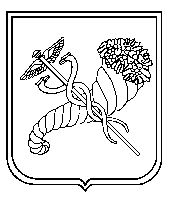 